Henley and Grange Baseball Club Inc. ABN: 79694431006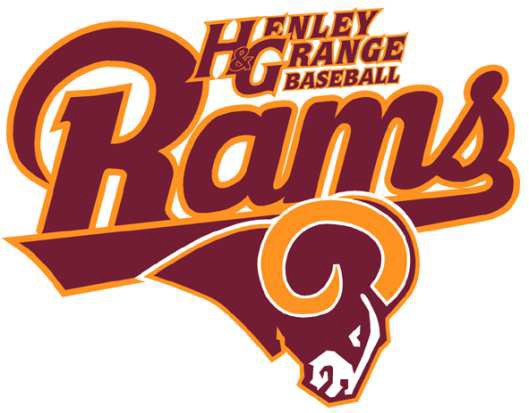 PO Box 6028West Lakes Shore, SA 5020 Enquiries treasurer@hgbc.com.auHenley and Grange Baseball Club2018/19 Season Registration and Fees PolicyDear MemberThe 2018/19 SABL season is here and it is time to register and pay the appropriate fee for your age group. The fee structure is made up of three components:Compulsory National Capitation/Insurance fee (Baseball Australia)Compulsory Baseball SA fee (including State and National components)Henley and Grange Baseball Club membership fee.The compulsory Baseball Australia and Baseball SA fees are payable to the South Australian Baseball League (SABL) for administration and development and are paid online (via the Baseball SA website) at the time of registration before 1 October 2018. All members wishing to play this season should be registered by 1 October 2018. Players are not permitted to take the field without paying the SABL registration fee in advance.The 2018/19 Club, State and National fees are outlined in the schedule overleaf.  Club membership fees provide you with club facilities, coaches, umpires, insurance, training and match-day equipment. Club membership fees are paid online (via the Baseball SA website) at the time of registration.  A player is considered unfinancial if Club fees are not paid in full by 30 November 2018.  Unfinancial players will be ineligible to play until such time as the playing member becomes financial. Due to the difficulty of chasing outstanding fees, there will be no exceptions and if a team cannot be filled due to un-financial players, the team will forfeit their match. It is extremely important that members remain financial so that all members of the club have the required facilities and equipment to ensure a successful season.Any player who is not financial from previous years will also be ineligible until such time as the previous outstanding fees are paid in full.A discount will be offered on fees paid in full by the 1 October 2018 (please refer to fee schedule for discounted fee rates). State and National registration, fee payment and Club membership fee payment is completed through the H&G Baseball Club webpage: http://www.hgbc.com.au or through the BaseballSA webpage: http://baseballsa.com.au/201718-RegistrationsIt is extremely important that all members pay their fees in a timely manner. All coaches and players are encouraged to remind players of their responsibility to register prior to taking the diamond to play.  Players are not to be listed on team sheets without checking with the Secretary or Treasurer to confirm player eligibility.Any players transferring from other clubs please contact the club secretary via email at secretary@hgbc.com.au prior to registering for Henley and Grange.  Player transfer fees are at the expense of the person wishing to transfer and must be paid prior to any transfer being lodged with BaseballSA.We wish to thank you for your ongoing support and commitment to the Henley and Grange Baseball Club; it is the efforts of all members at all levels that ensure its continued success and longevity.RegardsHenley and Grange Baseball Club Committee Dom HodgesPresidentKaryn BurlowTreasurerEbony VineSecretaryState FeeNational FeeH&G Club FeesTotalDiscounted    H&G Club  FeeDiscounted TotalDiscounted Totalpayable by 1/10/18payable by 1/10/18 due in full by 30/11/18if paid after 1/10/18if paid before 1/10/18if paid before 1/10/18if paid before 1/10/18Seniors (Mens)$178.84$55.46$253.70$488.00$228.70$463.00$463.00Seniors (Mens) - students$178.84$55.46$169.70$404.00$152.70$387.00$387.00Seniors Playing Life Members (Mens)$178.84$55.46$0.00$234.30NANANASeniors Playing Coaches (Mens)$178.84$55.46$0.00$234.30NANANAUnder 18's (students)$173.61$43.68$148.71$366.00$133.71$351.00$351.00Under 17's$139.13$43.68$133.19$316.00$119.19$302.00$302.00Under 15's **$132.13$43.68$127.19$303.00$114.19$290.00$290.00Under 13's **$111.13$43.68$86.19$241.00$78.19$233.00$233.00Under 11's **$111.13$43.68$86.19$241.00$78.19$233.00$233.00T- Ball **$15.00$28.97$75.03$119.00$68.03$112.00$112.00Seniors (Womens)$106.54$55.46$75.00$237.00$68.00$230.00$230.00Seniors (Womens) - students$106.54$55.46$75.00$237.00$68.00$230.00$230.00Under 18's (Womens)$106.54$43.68$75.00$225.22$68.00$218.22$218.22Under 17's (Womens)$106.54$43.68$75.00$225.22$68.00$218.22$218.22**Primary School Sports Voucher may be used to pay $50 off the H&G Club Fee upon successful acceptance of application**Primary School Sports Voucher may be used to pay $50 off the H&G Club Fee upon successful acceptance of application**Primary School Sports Voucher may be used to pay $50 off the H&G Club Fee upon successful acceptance of application**Primary School Sports Voucher may be used to pay $50 off the H&G Club Fee upon successful acceptance of application**Primary School Sports Voucher may be used to pay $50 off the H&G Club Fee upon successful acceptance of application**Primary School Sports Voucher may be used to pay $50 off the H&G Club Fee upon successful acceptance of application**Primary School Sports Voucher may be used to pay $50 off the H&G Club Fee upon successful acceptance of application**Primary School Sports Voucher may be used to pay $50 off the H&G Club Fee upon successful acceptance of application**Primary School Sports Voucher may be used to pay $50 off the H&G Club Fee upon successful acceptance of application**Primary School Sports Voucher may be used to pay $50 off the H&G Club Fee upon successful acceptance of application**Primary School Sports Voucher may be used to pay $50 off the H&G Club Fee upon successful acceptance of application**Primary School Sports Voucher may be used to pay $50 off the H&G Club Fee upon successful acceptance of application